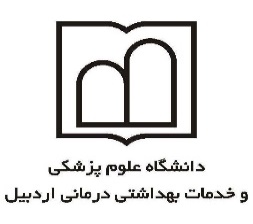 معاونت تحقیقات و فناوریدانشگاه علوم پزشکی و خدمات بهداشتی درمانی اردبیلمعاونت تحقیقات و فناوریمدیریت اطلاع رسانی پزشکی و منابع علمیکتابخانه مرکزیآیین نامه عضویت، خدمات و امانت کتابخانه مرکزیکتابخانه مرکزی دانشگاه علوم پزشکی اردبیل جهت استفاده بهینه از منابع موجود در کتابخانه و ایجاد هماهنگی و یکسان سازی ارائه خدمات در کتابخانه ها آیین نامه ای در 8 ماده و 8 تبصره به شرح ذیل تنظیم نموده است. این آیین نامه روز سه شنبه مورخه 27/01/1398 در شورای پژوهشی به تصویب نهایی رسید.ماده 1- استفاده کنندگان1- کلیه اعضای هیأت علمی دانشگاه اعم از رسمی، پیمانی، قراردادی و نیروی طرحی2- کلیه دانشجویان دانشگاه در مقطع کارشناسی، دکترای حرفه ای و تحصیلات تکمیلی3- کلیه کارکنان دانشگاهتبصره1- اساتید و دانشجویان سایر دانشگاه ها با ارائه معرفی نامه رسمی فقط می توانند از امکانات کتابخانه مرکزی دانشگاه استفاده نمایند.تبصره2- فارغ التحصیلان حرفه پزشکی فقط می توانند از امکانات کتابخانه مرکزی دانشگاه با ارائه کارت شناسایی معتبر استفاده نمایند.ماده 2- شرایط عضویت1- اعضای هیأت علمی با ارائه حکم کارگزینی2- دانشجویان با ارائه کارت دانشجویی3- کارکنان با معرفی نامه از بالاترین مقام محل خدمت و یا ارائه کارت شناسایی معتبر(کارت ملی) می توانند از منابع علمی کتابخانه ها استفاده نمایند.عضویت در کتابخانه مرکزی با تکمیل فرم عضویت و ارائه یک قطعه عکس 4*3 امکان پذیر می باشد.تبصره: دانشجویان مهمان با ارائه معرفی نامه رسمی از آموزش دانشکده ی مربوطه می توانند در کتابخانه مرکزی عضو شوند.ماده 3- اعتبار و مدت عضویت1- اعضای هیأت علمی شاغل تا پایان زمان اشتغال2- دانشجویان تا پایان مدت تحصیل3- کارکنان تا پایان مدت خدمت4- نیروهای طرحی تا پایان دوره طرح5- دانشجویان مهمان تا پایان دوره مهمان بودن در دانشگاهماده 4- شرایط امانت1- اعضای هیأت علمی می توانند 8 جلد کتاب به مدت یک ماه امانت بگیرند.2- دانشجویان مقاطع کارشناسی و دکترای حرفه ای می توانند 2 جلد کتاب به مدت 10 روز امانت بگیرند.3- دانشجویان تحصیلات تکمیلی می توانند 6 جلد کتاب به مدت 10 روز امانت بگیرند.4- دانشجویان استعدادهای درخشان می توانند 4 جلد کتاب به مدت 10 روز امانت بگیرند.5- کارکنان می توانند 2 جلد کتاب به مدت 10 روز امانت بگیرند.امکان تمدید کتاب 2 بار به مدت 10 روز می باشد.استفاده از منابع و امکانات کتابخانه منوط به عضویت در کتابخانه می باشد.تبصره 1- کتابهایی که در لیست رزرو قرار می گیرند مدت امانت آن ها تمدید نمی شود و حداکثر تا 24 ساعت جهت تحویل به رزرو کننده در کتابخانه نگهداری و بعد از انقضای مهلت در اختیار متقاضی بعدی قرار می گیرد.تبصره 2- مدت امانت کتاب های پر مراجعه بنابر تشخیص بخش امانت ممکن است تقلیل یابد.تبصره 3- نسخه اول از هر عنوان کتاب، امانت داده نمی شود و فقط در محل کتابخانه مورد استفاده قرار می گیرد.ماده 5- مفقود یا ناقص شدن منبعدر صورتی که کتاب امانت گرفته شده مفقود و یا اوراق و تصاویری از آن بریده و ناقص شود و یا به هر دلیلی غیر قابل استفاده گردد امانت گیرنده موظف است عین همان کتاب یا ویرایش آخر آن را خریداری و به کتابخانه تحویل دهد.ماده 6- منابعی که امانت داده نمی شوند1- کتابهای نفیس و نایاب2- کتابهای مرجع3- نشریات ادواری4- فرهنگ  لغات و دایرة المعارف ها5- نقشه ها و اطلس ها6- پایان نامه ها (نسخه چاپی یا سی دی)تبصره: اطلس ها به مدت یک روز امانت داده می شود.ماده 6- تاخیر در تحویل منابع1- تذکر شفاهی بعد از اولین بار تاخیر.2- محرومیت استفاده از امانت کتاب بعد از دومین تاخیر تا دو برابر زمان دیرکرد.3-در تاخیر بیش از سه بار، اعضای هیأت علمی به ازای هر روز تاخیر 10000 ریال و دانشجویان و کارکنان 5000 ریال به حساب معاونت تحقیقات و فناوری دانشگاه واریز و فیش پرداختی را به مسئول کتابخانه تحویل دهند.ماده 7- تسویه حساب1- اعضای هیأت علمی که بازنشسته، باز خرید، منتقل و یا به هر دلیلی به خدمت آنان خاتمه داده شود با ارائه فرم تسویه حساب، باید کتابهای به امانت برده را با کتابخانه مرکزی دانشگاه تسویه نمایند. 2- دانشجویان زمان فارغ التحصیلی، انتقال، مهمان شدن و انصراف باید با کتابخانه مرکزی تسویه نمایند.3- کارکنان به هنگام بازنشستگی، انتقال و یا بازخرید باید با کتابخانه مرکزی تسویه نمایند.4- نیروهای طرحی به هنگام پایان یافتن مدت طرح باید با کتابخانه مرکزی تسویه نمایند.تبصره: اعضای محترم هیأت علمی و کارکنان دانشگاه بعد از بازنشستگی و یا بازخرید می توانند با ارائه کارت شناسایی معتبر از خدمات کتابخانه مرکزی استفاده نمایند.ماده 8- مقرارت اخلاقی1- رعایت شئونات اسلامی و اخلاقی2- پرهیز از ایجاد مزاحمت برای سایر اعضای کتابخانه3- حفظ کامل سکوت و آرامش4- عدم استعمال دخانیات5- رعایت احترام به کارکنان کتابخانه6- عدم استفاده از تلفن همراه 7- کلیه مراجعین موظف به رعایت قوانین و ضوابط کتابخانه می باشند.مفاد این آیین نامه برای کلیه اعضای کتابخانه اعم از هیأت علمی، دانشجویان و کارکنان لازم الاجرا می‌باشد.هر گونه تغییر در متن آئین نامه باید در شورای پژوهشی دانشگاه تصویب گردد.